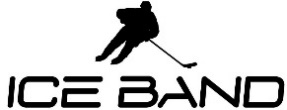 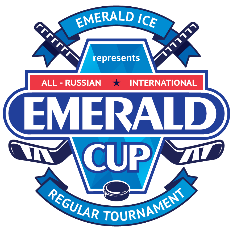 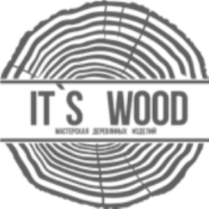 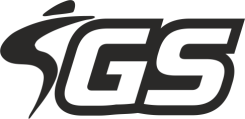 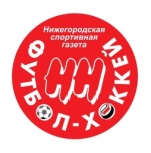 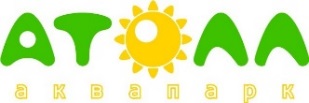 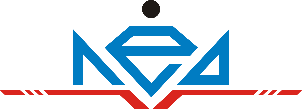 УТВЕРЖДАЮ                                                       КАЛЕНДАРЬ                       Главный судья соревнований                                                            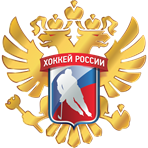                                               игр Регулярного всероссийского  турнира                      Кирпичникова Е.В.                                                               по хоккею с шайбой                                         «10» октября 2018 г.                                    среди команд младших юношей 2010 г.р.                                         «Emerald CUP»                                                          18– 21 октября 2018 г.                              Нижегородская область,  Ледовая арена «EMERALD ICE»Состав участников:                  Группа «А»                                                    Группа «Б»1. Emerald Ice Team (Ниж.обл.)             1. Торпедо (г. Н.Новгород)2. Ижсталь (г. Ижевск)                           2. Мотор (г. Заволжье)3. Торпедо 2 (г. Н.Новгород)                 3. Владимирские Тигры (г. Владимир)4. Лада (г. Тольятти)                               4. Мордовия (г. Саранск)5. Юность (г. Н.Новгород)                      5. Ак Буре (г. Казань)18 октября 2018 (четверг)19 октября 2018 (пятница)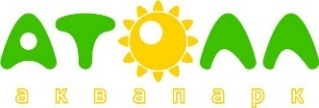 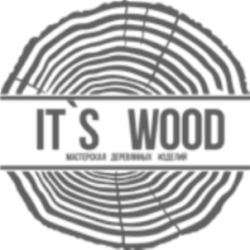 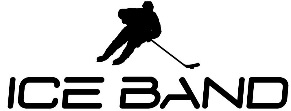 20 октября 2018 (суббота)21 октября 2018 (воскресенье)Команда, указанная в паре первой, играет в майках темного цвета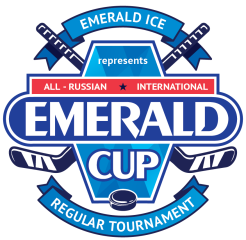 №1Ижсталь - Лада08:00 – 09:15№2Юность - Торпедо 209:30 – 10:45№3Ак Буре - Мотор 11:00 – 12:15№4Владимирские Тигры - Мордовия12:30 – 13:45Открытие Турнира   14:00 – 14:15Открытие Турнира   14:00 – 14:15Открытие Турнира   14:00 – 14:15Открытие Турнира   14:00 – 14:15№5Emerald Ice Team - Юность14:15 – 15:30№6Торпедо 2 - Ижсталь15:45 – 17:00№7Мордовия - Торпедо 17:15 – 18:30№8Мотор - Владимирские Тигры18:45 – 20:00№9Ак Буре - Мордовия08:00 – 09:15№10Emerald Ice Team - Торпедо 209:30 – 10:45№11Владимирские Тигры - Торпедо11:00 – 12:15№12Юность - Лада12:30 – 13:45№13Мордовия - Мотор 14:15 – 15:30№14Торпедо - Ак Буре15:45 – 17:00№15Лада - Emerald Ice Team17:15 – 18:30№16Ижсталь - Юность18:45 – 20:00№17Торпедо - Мотор08:00 – 09:15№18Торпедо 2 - Лада09:30 – 10:45№19Ижсталь - Emerald Ice Team11:00 – 12:15№20Владимирские Тигры - Ак Буре12:30 – 13:45ПЛЕЙ-ОФФПЛЕЙ-ОФФПЛЕЙ-ОФФПЛЕЙ-ОФФ№21AI-БII; AII-БI; AIV-БIII; AIII-БIV14:15 – 15:30№22Порядок очередности игр серии15:45 – 17:00№23плей-офф назначается по итогам17:15 – 18:30№24круговых матчей18:45 – 20:00За 9место№25AV - БV08:00 – 09:15За 7 место№2609:30 – 10:45За 5 место№2711:00 – 12:15За 1 место№2812:30 – 13:45За 3 место№2914:00 – 15:15 Закрытие турнира 15:30 - 16:00Закрытие турнира 15:30 - 16:00Закрытие турнира 15:30 - 16:00Закрытие турнира 15:30 - 16:00